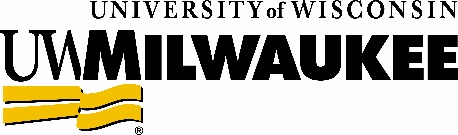 				VOLUNTEER APPLICATIONDate __________________Position Sought _________________________________________________________Name_________________________________________________________________Address_______________________________________________________________City, State, Zip__________________________________________________________Work Phone ________________________Home Phone________________________Cell Phone___________________________E-mail_____________________________EDUCATIONHighest Level of Education_______________________________________________EMPLOYMENTCurrent Employer, if applicable:Position/Title___________________________________________________________Dates of Employment (starting, ending) ______________________________________Employer______________________________________________________________Address_______________________________________________________________Would you like us to inform your employer of your volunteer service and achievement?  No Yes Previous Employer, if applicable:Position/Title___________________________________________________________Dates of Employment (starting, ending) ______________________________________Employer______________________________________________________________Address ______________________________________________________________SKILLS & EXPERIENCEPrevious Volunteer Experience1. Position/Title__________________________________________________________Dates________________________________________________________________Organization___________________________________________________________Address_______________________________________________________________2. Position/Title__________________________________________________________Dates________________________________________________________________Organization___________________________________________________________Address_______________________________________________________________Special training, skills, hobbies, languages __________________________________________________________________________________________________________________________________________________________________________________________________________________Groups, clubs, organization memberships________________________________________________________________________________________________________Availability No. of Days per week____________________________________________________Which days? ___________________________________________________________Times of Day (morning, afternoon, evening) __________________________________ How long can you commit to volunteering? ___________________________________What experiences have you had that might prepare you to work as a volunteer for this position? _______________________________________________________________________________________________________________________________________________________________________________________________________________________________________________________________________________________What would you like to gain from this volunteer experience?________________________________________________________________________________________________________________________________________________________________________________________________________________________________________________________________________________________If it is required for this volunteer position, do you have a driver’s license? No  Yes REFERENCESPlease list three people who know you well and can attest to your character, skills, and dependability. Please include your current or a previous employer.In case of emergency, please notify: Name_______________________________________________________________Address_____________________________________________________________City, State Zip__________________________________________________________Phone _______________________________________________________________Please read the following carefully:I understand that this is an application for and not a commitment or promise of volunteer opportunity. I certify that I have and will provide information throughout the selection process, including on this application for a volunteer position and in interviews with UWM that is true, correct and complete to the best of my knowledge. I understand that misrepresentations or omissions may be cause for my immediate rejection as an applicant or my termination as a volunteer.I understand that I will be subject to and must satisfactorily pass a Criminal Background Review consistent with the Wisconsin Fair Employment Act to be eligible to hold this volunteer position. Signature ________________________________________________ Date _________ Parent or Guardian if applicant is under 18 years of ageSignature _______________________________________________ Date _________ NameRelationshipContact Info